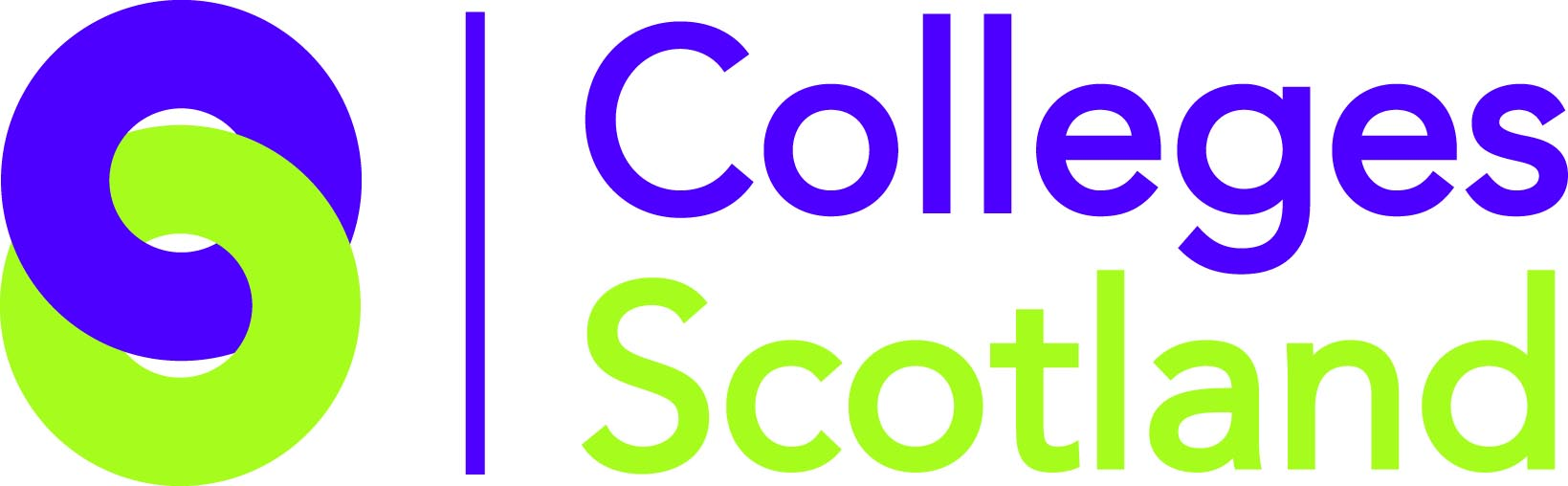 Role ObjectivesThe postholder will be responsible for overseeing and managing the relationship with our external supplier of financial services and support of the organisation.  To achieve this, the postholder will:Manage, be the point of contact and co-ordinate all activity in relation to external provision of financial services.Plan, co-ordinate and implement the required business processes and policies to ensure efficient organisational effectiveness and safety of the financial support functions, having regard to any legal obligations/regulations.Main Duties and Responsibilities  Oversee and manage the relationship with the external supplier of financial services for the organisation, and co-ordinate all activity in relation to the Service Level Agreement (SLA) with the supplier for the provision of finance services which include:Other specific duties relating to the finance function include:Ensure that relevant policies are in place and are revised when necessary.Establish appropriate filing and administrative processes to ensure records and confidential data is managed/archived from a secure central location and files are password protected.Provide information for external auditors.Undertake any other duties as may reasonably be required by the Executive Team.Job Description Role:Finance Lead (0.4FTE)Reports To:Director of Sector Policy Direct Reports:NoneBudget SettingQuarterly ForecastsMonthly Management AccountsInvoices and CreditorsPayroll  Expenses e.g. personal Credit Card ReconciliationPensionsMonth End TransfersMonth End PaymentsPapers for Board meetingPetty CashConsultancy ContractsExternal AuditPerson Specification Role:Finance Lead (0.4FTE)QualificationsEducated to SCQF Level 8 (HND) or equivalent experience.ExperienceRelationship management with external financial supplier.Ensuring confidential data is secure and accessible.Working successfully with team members on all levels.KnowledgeBudget management and monitoring and budget planning.The creation, implementation and management of financial processes.Undertaking financial work for an organisationKey SkillsExceptional organisational and planning skills.Strong finance skills re budget monitoring and planning.Proven ability to use Excel, Word, Outlook, and other applications, to support project planning, monitoring and reporting.Excellent communication skills.Ability to utilise feedback and implement support solutions.Ability to build and sustain relationship.QualitiesHighly organised and enjoys developing processes.Enjoys planning and ensuring milestones are achieved.Process and outcome driven.Tactful, diplomatic and assertive as required.Able to interact positively with colleagues at all levels.Flexibility to respond to changing priorities and timescales.Positive ‘can do’ attitude.High attention to detail.